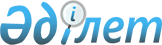 2018-2020 жылдарға арналған Қызылжар ауданының Архангельск ауылдық округінің бюджеті туралыСолтүстік Қазақстан облысы Қызылжар ауданы мәслихатының 2017 жылғы 25 желтоқсандағы № 22/12 шешімі. Солтүстік Қазақстан облысының Әділет департаментінде 2018 жылғы 17 қаңтарда № 4523 болып тіркелді.
      Қазақстан Республикасының 2008 жылғы 4 желтоқсандағы Бюджет кодексінің 9-1, 75-баптарына, "Қазақстан Республикасындағы жергілікті мемлекеттік басқару және өзін-өзі басқару туралы" Қазақстан Республикасының 2001 жылғы 23 қаңтардағы Заңының 6-бабына сәйкес Солтүстік Қазақстан облысының Қызылжар аудандық мәслихаты ШЕШТІ:
       1. 2018-2020 жылдарға арналған Қызылжар ауданының Архангельск ауылдық округінің бюджеті осы шешімге тиісінше 1, 2 және 3-қосымшаларға сәйкес, соның ішінде 2018 жылға мынадай көлемдерде бекітілсін:
      1) кірістер – 13 556 мың теңге:
      салықтық түсімдер – 4 015 мың теңге;
      салықтық емес түсімдер – 0 мың теңге;
      негізгі капиталды сатудан түсетін түсімдер – 0 мың теңге;
      трансферттер түсімі – 9 541 мың теңге;
      2) шығындар – 13 556 мың теңге;
      3) таза бюджеттік кредиттеу – 0 мың теңге:
      бюджеттік кредиттер – 0 мың теңге;
      бюджеттік кредиттерді өтеу – 0 мың теңге;
      4) қаржы активтерімен операциялар бойынша сальдо – 0 мың теңге:
      қаржы активтерін сатып алу – 0 мың теңге;
      мемлекеттің қаржы активтерін сатудан түсетін түсімдер – 0 мың теңге;
      5) бюджет тапшылығы (профициті) – 0 мың теңге;
      6) бюджет тапшылығын қаржыландыру (профицитін пайдалану) – 0 мың теңге:
      қарыздар түсімі - 0 мың теңге;
      қарыздарды өтеу – 0 мың теңге;
      бюджет қаражатының пайдаланылатын қалдықтары - 0 мың теңге. 
      Ескерту. 1-тармақ жаңа редакцияда - Солтүстік Қазақстан облысы Қызылжар ауданы мәслихатының 29.11.2018 № 35/1 (01.01.2018 бастап қолданысқа енгізіледі) шешімімен.


      2. 2018 жылға арналған Архангельск ауылдық округінің бюджеттің кірістері Қазақстан Республикасының Бюджет кодексіне сәйкес мына салықтық түсімдер есебінен қалыптастырылатыны белгіленсін: 
      1) ауылдық округінің аумағында тіркелген жеке тұлғалардың төлем көзінен салық салынбайтын кірістері бойынша жеке табыс салығынан;
      2) мүлкі ауылдық округтің аумағында орналасқан жеке тұлғалардың мүлкіне салынатын салықтан; 
      3) жер учаскесі ауылда орналасқан жеке және заңды тұлғалардан алынатын, елді мекендер жерлеріне салынатын жер салығынан;
      4) ауылда тіркелген жеке және заңды тұлғалардан салынатын көлік құралдары салығынан; 
      5) сыртқы (көрнекі) жарнаманы: 
      ауылдағы үй жайлардың ішінен тыс ашық кеңістікке орналастыру үшін төлемақысы.
      3. Архангельск ауылдық округінің бюджеттің кірістері мына салықтық емес түсімдер есебінен қалыптастырылатыны белгіленсін:
      1) ауылдық округтердің әкімдері әкімшілік құқық бұзушылықтар үшін салынатын айыппұлдар;
      2) жеке және заңды тұлғалардың ерікті түрдегі алымдарынан;
      3) ауылдық округтің коммуналдық меншігінен (жергілікті өзін-өзі басқарудың коммуналдық меншігінен) түсетін кірістер;
      4) ауылдық округ бюджетіне түсетін басқа да салықтық емес түсімдер.
      4. Архангельск ауылдық округінің бюджеттің кірістері негізгі капиталды сатудан түсетін түсімдер есебінен қалыптастырылатыны белгіленсін.
      5. Аудандық бюджеттен ауылдық округ бюджетіне берілетін 6 485 мың теңге жалпы сомадағы субвенциялар көлемі 2018 жылға ескерілсін.
      6. Осы шешім 2018 жылғы 1 қаңтардан бастап қолданысқа енгізіледі. 2018 жылға арналған Қызылжар ауданының Архангельск ауылдық округінің бюджеті 
      Ескерту. 1-қосымша жаңа редакцияда - Солтүстік Қазақстан облысы Қызылжар ауданы мәслихатының 29.11.2018 № 35/1 (01.01.2018 бастап қолданысқа енгізіледі) шешімімен. 2019 жылға арналған Қызылжар ауданының Архангельск ауылдық округінің бюджеті 2020 жылға арналған Қызылжар ауданының Архангельск ауылдық округінің бюджеті
					© 2012. Қазақстан Республикасы Әділет министрлігінің «Қазақстан Республикасының Заңнама және құқықтық ақпарат институты» ШЖҚ РМК
				
      Солтүстік Қазақстан облысы Қызылжар
аудандық мәслихаты сессиясының төрағасы
Солтүстік Қазақстан облысы Қызылжар
аудандық мәслихатының хатшысы

Е. ГабдулинА. Молдахметова
2017 жылғы 25 желтоқсандағы № 22/12 Солтүстік Қазақстан облысы Қызылжар аудандық мәслихатының шешіміне 1 қосымша
Санаты
Санаты
Санаты
Атауы
Сомасы, мың теңге
Сыныбы
Сыныбы
Атауы
Сомасы, мың теңге
Кіші сыныбы
Атауы
Сомасы, мың теңге
1
2
3
4
5
1) Кірістер
13 556
1
Салықтық түсімдер
4 015
01
Табыс салығы
1 784
2
Жеке табыс салығы
1 784
04
Меншiкке салынатын салықтар
2 231
1
Мүлiкке салынатын салықтар
34
3
Жер салығы
135
4
Көлiк құралдарына салынатын салық
2 062
2
Салықтық емес түсімдер
0
3
Негізігі капиталды сатудан түсетін түсімдер
0
4
Трансферттердің түсімдері
9 541
02
Мемлекеттiк басқарудың жоғары тұрған органдарынан түсетiн трансферттер
9 541
3
Аудандардың (облыстық маңызы бар қаланың) бюджетінен трансферттер
9 541
Функционалдық топ
Функционалдық топ
Функционалдық топ
Атауы
Сомасы, мың теңге
Бюджеттік бағдарламалардың әкімшісі
Бюджеттік бағдарламалардың әкімшісі
Атауы
Сомасы, мың теңге
Бағдарлама
Атауы
Сомасы, мың теңге
1
2
3
4
5
2) Шығындар
13 556
01
Жалпы сипаттағы мемлекеттiк қызметтер
10 672
124
Аудандық маңызы бар қала, ауыл, кент, ауылдық округ әкімінің аппараты
10 672
001
Аудандық маңызы бар қала, ауыл, кент, ауылдық округ әкімінің қызметін қамтамасыз ету жөніндегі қызметтер
10 672
07
Тұрғын үй-коммуналдық шаруашылық
750
124
Аудандық маңызы бар қала, ауыл, кент, ауылдық округ әкімінің аппараты
750
008
Елді мекендердегі көшелерді жарықтандыру
750
08
Мәдениет, спорт, туризм және ақпараттық кеңістiк
1 780
124
Аудандық маңызы бар қала, ауыл, кент, ауылдық округ әкімінің аппараты
1 780
006
Жергілікті деңгейде мәдени-демалыс жұмысын қолдау
1 780
13
Басқалар
354
124
Аудандық маңызы бар қала, ауыл, кент, ауылдық округ әкімінің аппараты
354
040
Өңірлерді дамытудың 2020 жылға дейінгі бағдарламасы шеңберінде өңірлерді экономикалық дамытуға жәрдемдесу бойынша шараларды іске асыруға ауылдық елді мекендерді жайластыруды шешуге арналған іс-шараларды іске асыру
354
3) Таза бюджеттік кредиттеу
0
Бюджеттік кредиттер
0
Бюджеттік кредиттерді өтеу
0
4) Қаржы активтері мен операциялар бойынша сальдо
0
Қаржы активтерін сатып алу
0
Мемлекеттің қаржы активтерін сатудан түсетін түсімдер
0
5) Бюджет тапшылығы (профициті)
0
6) Бюджет тапшылығын қаржыландыру (профицитін пайдалану)
0
Қарыздар түсімі
0
Қарыздарды өтеу
0
Санаты
Санаты
Санаты
Атауы
Сомасы, мың теңге
Сыныбы
Сыныбы
Атауы
Сомасы, мың теңге
Кіші сыныбы
Атауы
Сомасы, мың теңге
8
Бюджет қаражатының пайдаланылатын қалдықтары
0
01
Бюджет қаражаты қалдықтары
0
1
Бюджет қаражатының бос қалдықтары
0Аудандық мәслихат сессиясының 2017 жылғы 25 желтоқсандағы № 22/12 шешіміне 2 қосымша
Санаты
Санаты
Санаты
Атауы
Сомасы, мың теңге
Сыныбы
Сыныбы
Атауы
Сомасы, мың теңге
Ішкі сыныбы
Атауы
Сомасы, мың теңге
1
2
3
4
5
1) Кірістер
13 791
1
Салықтық түсімдер
7 349
01
Табыс салығы
2 915
2
Жеке табыс салығы
2 915
04
Меншiкке салынатын салықтар
4 434
1
Мүлiкке салынатын салықтар
196
3
Жер салығы
909
4
Көлiк құралдарына салынатын салық
3 329
4
Трансферттердің түсімдері
6 442
02
Мемлекеттiк басқарудың жоғары тұрған органдарынан түсетiн

трансферттер
6 442
3
Аудандардың (облыстық маңызы бар қаланың) бюджетінен трансферттер
6442
Функционалдық топ
Функционалдық топ
Функционалдық топ
Атауы
Сомасы, мың теңге
Әкiмшi
Әкiмшi
Атауы
Сомасы, мың теңге
Бағдарлама
Атауы
Сомасы, мың теңге
1
2
3
4
5
2) Шығындар
13 791
1
Жалпы сипаттағы мемлекеттiк қызметтер
10 675
124
Аудандық маңызы бар қала, ауыл, кент, ауылдық округ әкімінің аппараты
10 675
001
Аудандық маңызы бар қала, ауыл, кент, ауылдық округ әкімінің қызметін қамтамасыз ету жөніндегі қызметтер
10 675
7
Тұрғын үй-коммуналдық шаруашылық
900
124
Аудандық маңызы бар қала, ауыл, кент, ауылдық округ әкімінің аппараты
900
008
Елді мекендердегі көшелерді жарықтандыру
900
8
Мәдениет, спорт, туризм және ақпараттық кеңістiк
1 816
124
Аудандық маңызы бар қала, ауыл, кент, ауылдық округ әкімінің аппараты
1 816
006
Жергілікті деңгейде мәдени-демалыс жұмыстарын қолдау
1 816
13
Басқалар
400
124
Аудандық маңызы бар қала, ауыл, кент, ауылдық округ әкімінің аппараты
400
040
Өңірлерді дамытудың 2020 жылға дейінгі бағдарламасы шеңберінде өңірлерді экономикалық дамытуға жәрдемдесу бойынша шараларды іске асыруға ауылдық елді мекендерді жайластыруды шешуге арналған іс-шараларды іске асыру
400
3) Қаржы активтерімен операциялар бойынша сальдо
0
Қаржы активтерін сатып алу
0
Мемлекеттің қаржы активтерін сатудан түсетін түсімдер
0
4) Бюджет тапшылығы (профициті)
0
5) Бюджет тапшылығын қаржыландыру (профицитін пайдалану)
0Аудандық мәслихат сессиясының 2017 жылғы 25 желтоқсандағы № 22/12 шешіміне 3 қосымша
Санаты
Санаты
Санаты
Атауы
Сомасы, мың теңге
Сыныбы
Сыныбы
Атауы
Сомасы, мың теңге
Ішкі сыныбы
Атауы
Сомасы, мың теңге
1
2
3
4
5
1) Кірістер
13 916
1
Салықтық түсімдер
7 660
01
Табыс салығы
2 915
2
Жеке табыс салығы
2 915
04
Меншiкке салынатын салықтар
4 745
1
Мүлiкке салынатын салықтар
210
3
Жер салығы
973
4
Көлiк құралдарына салынатын салық
3 562
4
Трансферттердің түсімдері
6 256
02
Мемлекеттiк басқарудың жоғары тұрған органдарынан түсетiн

трансферттер
6 256
3
Аудандардың (облыстық маңызы бар қаланың) бюджетінен трансферттер
6256
Функционалдық топ
Функционалдық топ
Функционалдық топ
Атауы
Сомасы, мың теңге
Әкiмшi
Әкiмшi
Атауы
Сомасы, мың теңге
Бағдарлама
Атауы
Сомасы, мың теңге
1
2
3
4
5
2) Шығындар
13 916
1
Жалпы сипаттағы мемлекеттiк қызметтер
10 782
124
Аудандық маңызы бар қала, ауыл, кент, ауылдық округ әкімінің аппараты
10 782
001
Аудандық маңызы бар қала, ауыл, кент, ауылдық округ әкімінің қызметін қамтамасыз ету жөніндегі қызметтер
10 782
7
Тұрғын үй-коммуналдық шаруашылық
900
124
Аудандық маңызы бар қала, ауыл, кент, ауылдық округ әкімінің аппараты
900
008
Елді мекендердегі көшелерді жарықтандыру
900
8
Мәдениет, спорт, туризм және ақпараттық кеңістiк
1 834
124
Аудандық маңызы бар қала, ауыл, кент, ауылдық округ әкімінің аппараты
1 834
006
Жергілікті деңгейде мәдени-демалыс жұмыстарын қолдау
1 834
13
Басқалар
400
124
Аудандық маңызы бар қала, ауыл, кент, ауылдық округ әкімінің аппараты
400
040
Өңірлерді дамытудың 2020 жылға дейінгі бағдарламасы шеңберінде өңірлерді экономикалық дамытуға жәрдемдесу бойынша шараларды іске асыруға ауылдық елді мекендерді жайластыруды шешуге арналған іс-шараларды іске асыру
400
3) Қаржы активтерімен операциялар бойынша сальдо
0
Қаржы активтерін сатып алу
0
Мемлекеттің қаржы активтерін сатудан түсетін түсімдер
0
4) Бюджет тапшылығы (профициті)
0
5) Бюджет тапшылығын қаржыландыру (профицитін пайдалану)
0